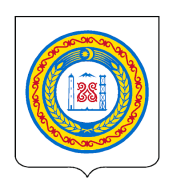 ЧЕЧЕНСКАЯ РЕСПУБЛИКАШАЛИНСКИЙ МУНИЦИПАЛЬНЫЙ РАЙОН СОВЕТ ДЕПУТАТОВГЕРМЕНЧУКСКОГОСЕЛЬСКОГО ПОСЕЛЕНИЯЧЕТВЕРТОГО СОЗЫВАНОХЧИЙН РЕСПУБЛИКАШЕЛАН МУНИЦИПАЛЬНИ КIОШТГЕРМЧИГ ЮЬРТАН ДЕПУТАТИЙН КХЕТАШОР Е Ш Е Н И Еот 21.11. 2022 г.       		 № 24			     с. Герменчук          «О досрочном прекращении полномочий депутата Совета депутатов Герменчукского сельского поселения в связи со смертью»В соответствии с  пунктом 1 части 10 ст. 40 Федерального закона от 06.10.2003г. № 131-ФЗ «Об общих принципах организации местного самоуправления в Российской Федерации», с пунктом 1 части 1 ст. 33 Устава Герменчукского сельского поселения Шалинского муниципального района Чеченской Республики, Совет депутатов Герменчукского  сельского поселения Решил:Прекратить досрочно полномочия депутата Совета депутатов
Герменчукского сельского поселения Саламова Али Исмаиловича 
с 20 сентября  2022 года в связи со смертью.2.Настоящее решение разместить на официальном сайте администрации Герменчукского сельского поселения в сети «Интернет».
          3. Настоящее решение вступает в силу с момента его подписанияГлава Герменчукскогосельского поселения                                                                            З.С. Инаева